General Federation of Women's Clubs of Massachusetts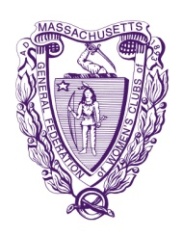 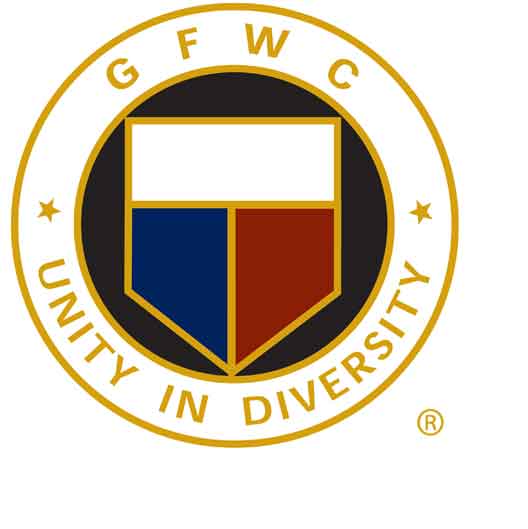 Lynne M. Stader, PresidentFederation Day at the ForestCOME and JOIN US!Thursday, June 7, 2018 @ 1 p.m.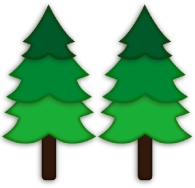 Those club women and friends attending this event will experience a sense of spirituality and serenity of our Memorial Forest. A special program is planned for all to enjoy. This day is especially set aside by GFWC of Massachusetts to celebrate the lives of dedicated club women. It is also a day for us to honor our Veterans. Please bring a lunch. Light refreshments will be served.*****************************************************************Donation to Memorial Forest ~ Please make checks payable to GFWC of Massachusetts and mail to: P.O. Box 679, Sudbury, MA 01776Memorial (Deceased)____ Tribute (Living)____             $10___ $15___ $20___ Other $___Name of Club ________________________________________________________________Received from (name/address): _________________________________________________In memory/tribute to (name/address):____________________________________________Thank you note needed: Yes ___No___(name/address):______________________________________________________________Send acknowledgment note to:  Yes___No___(name/address):______________________________________________________________